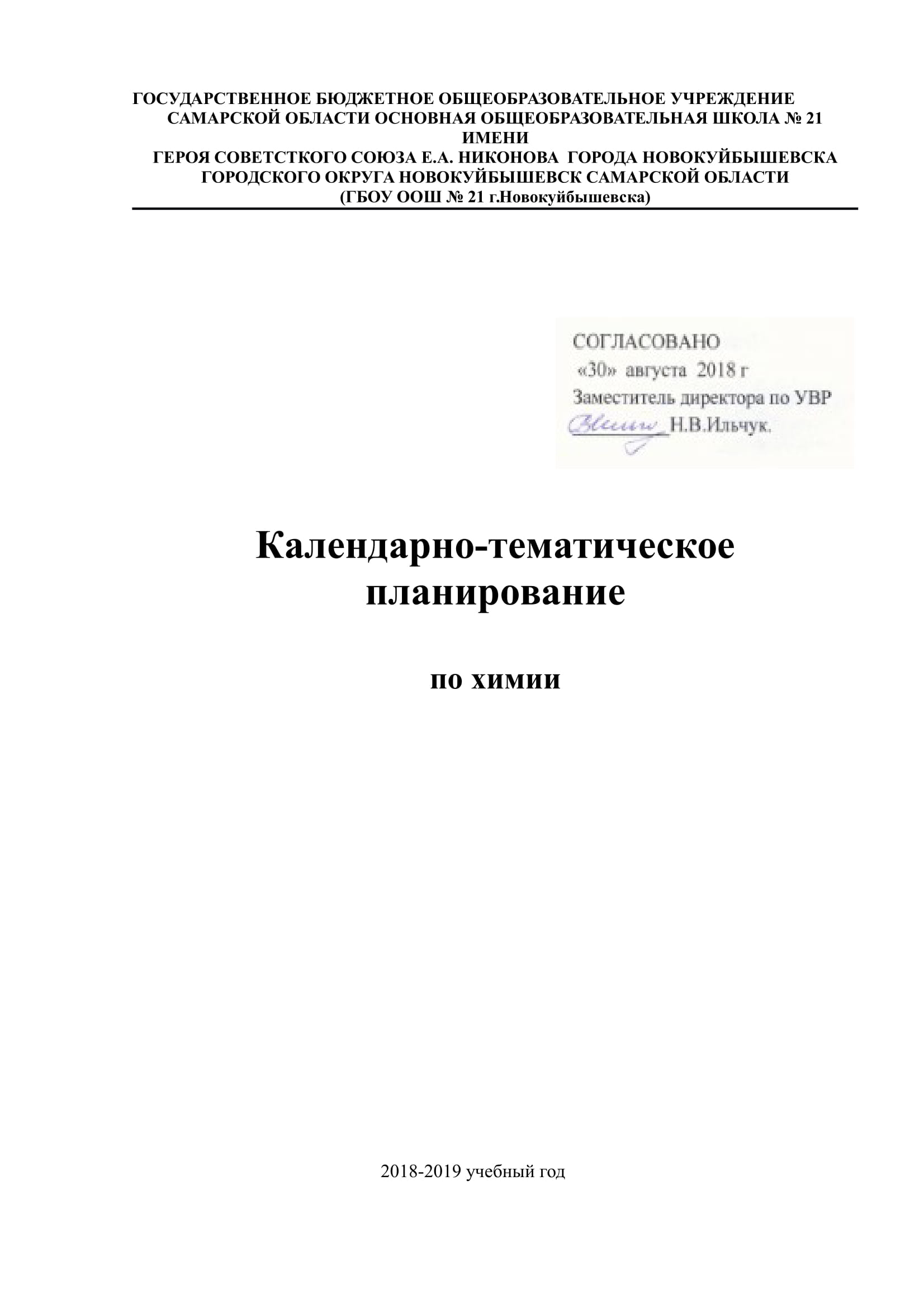 ГОСУДАРСТВЕННОЕ БЮДЖЕТНОЕ ОБЩЕОБРАЗОВАТЕЛЬНОЕУЧРЕЖДЕНИЕ САМАРСКОЙ ОБЛАСТИ ОСНОВНАЯ ОБЩЕОБРАЗОВАТЕЛЬНАЯ ШКОЛА № 21 ГОРОДА НОВОКУЙБЫШЕВСКА ГОРОДСКОГО ОКРУГА НОВОКУЙБЫШЕВСКСАМАРСКОЙ ОБЛАСТИ (ГБОУ ООШ № 21 г.Новокуйбышевска) 446208, Россия, Самарская область, г. Новокуйбышевск, ул. Дзержинского 41а, тел. 8(8463522775)– факс 8(8463522775)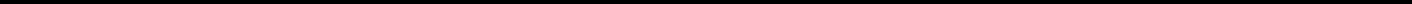 СОГЛАСОВАНО«28» августа 2018 гЗаместитель директора по УВР__________Н.В.Ильчук.Календарно-тематическоепланированиепо химии2018-2019 учебный годРабочая программа учебного курса химии для 8 класса составлена на основе Примерной программы основного общего образованияпо химии (базовый уровень) и программы курса химии для учащихся 8 классов общеобразовательныхучреждений автора О. С. Габриеляна (2012 года).Учебник:О. С. Габриеляна. Химия 8 класс.-М.: «Дрофа», 2015Программа рассчитана на 68 часов (2 часа в неделю), в том числе на контрольные работы- 4 часа, практическиеработы –7 часов.Содержание программы направлено на освоение учащимися знаний, умений инавыков на базовом уровне, что соответствует Образовательной программе гимназии.Тематическое планирование.ПрезентацияПрезентацияТема 3. Простые вещества (6 часов)упр. 3Тема 4.Соединения химических элементов (14 часов)Презентацияких	кихуравреакции-	не-ниях;ях.	умениеинтегрироватьзнанияизфизикивхимию.Презентациярешение задач по ТЭД»19Итоговое занятие по курсу 8 класса.Описание учебно-методического, материально-технического и информационного обеспечения образовательного процесса.Натуральные объекты. Натуральные объекты, используемые в обучении химии, включают в себя коллекции минералов и горных пород, металлов и сплавов, минеральных удобрений, пластмасс, каучуков, волокон и т. д. Ознакомление учащихся с образцами исходных веществ, полупродуктов и готовых изделий позволяет получить наглядное представление об этих материалах, их внешнем виде, а также о некоторых физических свойствах. Значительные учебно-познавательные возможности имеют коллекции, изготовленные самими обучающимися. Предметы для таких коллекций собираются во время экскурсий и других внеурочных занятий.Коллекции используются только для ознакомления учащихся с внешним видом и физическими свойствами изучаемых веществ и материалов. Для проведения химических опытов коллекции использовать нельзя.Химические реактивы и материалы. Обращение со многими веществами требует строгого соблюдения правил техники безопасности, особенно при выполнении опытов самими учащимися. Все необходимые меры предосторожности указаны в соответствующих документах и инструкциях, а также в пособиях для учителей химии.Наиболее часто используемые реактивы и материалы:простые вещества - медь, натрий, кальций, алюминий, магний, железо, цинк, сера;оксиды – меди(II), кальция, железа(III), магния;кислоты - соляная, серная, азотная;основания - гидроксид натрия, гидроксид кальция, гидроксид бария, 25%-ный водный раствор аммиака;соли - хлориды натрия, меди(II), железа(III); нитраты калия, натрия, серебра; сульфаты меди(II), железа(II), железа(III), алюминия, аммония, калия, бромид натрия;органические соединения - крахмал,глицирин,  уксусная кислота, мети-ловый оранжевый, фенолфталеин, лакмус.Химическая лабораторная посуда, аппараты и приборы. Химическая посуда подразделяется на две группы: для выполнения опытов учащимися и демонстрационных опытов.Приборы, аппараты и установки, используемые на уроках химии, подразделяют на основе протекающих в них физических и химических процессов с участием веществ, находящихся в разных агрегатных состояниях:приборы для работы с газами - получение, собирание, очистка, сушка, поглощение газов; реакции между потоками газов;аппараты и приборы для опытов с жидкими и твердыми веществами - перегонка, фильтрование, кристаллизация; проведение реакций между твердым веществом и жидкостью, жидкостью и жидкостью, твердымивеществами.Вне этой классификации находятся две группы учебной аппаратуры:1).для изучения теоретических вопросов химии - иллюстрация закона сохранения массы веществ, демонстрация электропроводности растворов, демонстрация движения ионов в электрическом поле; для изучения скорости химической реакции и химического равновесия;2).для иллюстрации химических основ заводских способов получения некоторых веществ (серной кислоты, аммиака и т. п.).Вспомогательную роль играют измерительные и нагревательные приборы, различные приспособления для выполнения опытов.Модели. Объектами моделирования в химии являются атомы, молекулы, кристаллы, заводские аппараты, а также происходящие процессы. В преподавании химии используются модели кристаллических решеток алмаза, графита, серы, фосфора, оксида углерода(IV), иода, железа, меди, магния. Наборы моделей атомов для составления шаростержневых моделей молекул при изучении органической химии.Учебные	пособия	на	печатной	основе.	В	процессе	обучения	химиииспользуются следующие таблицы постоянного экспонирования: «Периодическая система химических элементов Д. И. Менделеева», «Таблица растворимости кислот, оснований и солей», «Электрохимический ряд напряжений металлов».Для организации самостоятельной работы обучающихся на уроках используют разнообразные дидактические материалы: тетради на печатной основе, карточки с заданиями разной степени трудности для изучения нового материала, самопроверки и контроля знаний учащихся.Экранно-звуковые средства обучения. Экранно-звуковые пособия делятся на три большие группы: статичные, квазидинамичные и динамичные. Статичными экранно-звуковыми средствами обучения являются диафильмы, диапозитивы (слайды), единичные транспаранты для графопроектора. Серии транспарантов позволяют имитировать движение путем последовательного наложения одного транспаранта на другой. Такие серии относят к квазидинамичным экранным пособиям.Динамичными экранно-звуковыми пособиями являются произведения кинематографа: документального, хроникального, мультипликационного. К этой же группе относятся экранно-звуковые средства обучения, для предъявления информации которых необходима компьютерная техника.Технические средства обучения. При комплексном использовании средств обучения неизбежен вопрос о возможности замены одного пособия другим, например демонстрационного или лабораторного опыта его изображением на экране. Информация, содержащаяся в экранном пособии, представляет собой лишь отражение реального мира, и поэтому она должна иметь опору в чувственном опыте обучающихся. В противном случае формируются неправильные и формальные знания. Особенно опасно формирование иска-женных пространственно-временных представлений, поскольку экранное пространство и время значительно отличаются от реального пространства и времени. Экранное пособие не может заменить собой реальный объект в процессе его познания ввиду того, что не может быть источником чувственного опыта о свойствах, существенных при изучении химии: цвете,запахе, кристаллическом строении и т. д. В то же время при наличии у учащихся достаточных чувственных знаний на некоторых этапах обучения воспроизведение химического опыта в экранном пособии может быть более целесообразным, чем его повторная демонстрация.Планируемые результаты изучения учебного предмета.результате изучения химии на базовом уровне ученик должензнать/понимать:химическую символику: знаки химических элементов, формулы химических веществ, уравнения химических реакций;важнейшие химические понятия: вещество, химический элемент, атом, молекула, относительные атомная и молекулярная массы, ион, аллотропия, изотопы, химическая связь, электроотрицательность, валентность, степень окисления, моль, молярная масса, молярный объем, вещества молекулярного и немолекулярного строения, растворы, электролит и неэлектролит, электролитическая диссоциация, окислитель и восстановитель, окисление и восстановление, тепловой эффект реакции, скорость химической реакции, катализ, химическое равновесие, углеродный скелет, функциональная группа, изомерия, гомология;основные законы химии: сохранения массы веществ, постоянства состава, периодический закон;основные теории химии: химической связи, электролитической диссоциации, строения органических соединений;важнейшие вещества и материалы: основные металлы и сплавы; серная, соляная, азотная и уксусная кислоты; щелочи, аммиак, минеральные удобрения, метан, этилен, ацетилен, бензол, этанол, жиры, мыла, глюкоза, сахароза, крахмал, клетчатка, белки, искусственные и синтетические волокна, каучуки, пластмассы;уметь:называть: знаки химических элементов, изученные вещества по «тривиальной» или международной номенклатуре;определять: валентность и степень окисления химических элементов, тип химической связи в соединениях, заряд иона, характер среды в водных растворах неорганических соединений, окислитель и восстановитель, принадлежность веществ к различным классам органических соединений;характеризовать: элементы малых периодов по их положению в периодической системе Д.И.Менделеева; общие химические свойства металлов, неметаллов, основных классов неорганических и органических соединений; строение и химические свойства изученных органических соединений;объяснять: зависимость свойств веществ от их состава и строения; природу химической связи (ионной, ковалентной, металлической),зависимость скорости химической реакции и положения химического равновесия от различных факторов;выполнять химический эксперимент по распознаванию важнейших неорганических (кислород, водород, углекислый газ, аммиак, растворы кислот и щелочей, хлорид-, сульфат -, карбонат-ионы, ионы аммония) и органических веществ;вычислять: массовую долю химического элемента по формуле соединения, массовую долю растворённого вещества в растворе, количество вещества, объём или массу реагентов или продуктов реакции.проводить самостоятельный поиск химической информации с использованием различных источников (научно-популярных изданий, компьютерных баз данных, ресурсов Интернета); использовать компьютерные технологии для обработки и передачи химической информации и ее представления в различных формах;использовать приобретенные знания и умения в практической деятельности и повседневной жизни для:объяснения химических явлений, происходящих в природе, быту и на производстве;определения возможности протекания химических превращений в различных условиях и оценки их последствий;экологически грамотного поведения в окружающей среде;оценки влияния химического загрязнения окружающей среды на организм человека и другие живые организмы;безопасного обращения с горючими и токсичными веществами, лабораторным оборудованием;приготовления растворов заданной концентрации в быту и на производстве;критической оценки достоверности химической информации, поступающей из разных источников.Рекомендуемая литература.Литература, используемая учителемосновная литература1. Габриелян О.С. Программа курса химии для 8-11 классовобщеобразовательных учреждений. – М.: Дрофа;2.	Габриелян	О.С.	Химия:	8	класс	:	учебник	дляобщеобразовательныхучреждений. – М.: Дрофа.дополнительная литератураГабриелян О.С. Изучаем химию в 8 кл.: дидактическиематериалы / О.С.Габриелян, Т.В. Смирнова. – М.: Блик плюсХимия: 8 класс: контрольные и проверочные работы к учебнику О.С. Габриеляна «Химия. 8 класс» / О.С. Габриелян, П.Н. Березкин, А.А. Ушакова и др. – М. : Дрофа;Габриелян О.С., Вискобойникова Н.П., Яшукова А.В. Настольная книга учителя. Химия. 8 кл.: Методическое пособие. – М.: Дрофа;Габриелян О.С., Рунов Н.Н., Толкунов В.И. Химический эксперимент в школе. 8 класс. – М.: ДрофаАлхимик (http://www.alhimik.ru/) - один из лучших сайтов русскоязычного химического Интернета ориентированный на учителя и ученика, преподавателя и студента.Литература, рекомендуемая для учащихся.основная литератураГабриелян	О.С.	Химия:	8	класс	:	учебник	для	общеобразовательныхучреждений. – М.: Дрофа.дополнительная литература1. Журнал «Химия в школе»;Контрен - Химия для всех (http://kontren.narod.ru). - информационно-образовательный сайт для тех, кто изучает химию, кто ее преподает, для всех кто интересуется химией.Алхимик (http://www.alhimik.ru/) - один из лучших сайтов русскоязычного химического Интернета ориентированный на учителя и ученика, преподавателя и студента.Энциклопедический словарь юного химикаМедиаресурсы.CD «Неорганическая химия», издательство «Учитель»CD «Школа Кирилла и Мефодия», издательство «Учитель»Химия. Просвещение «Неорганическая химия»,. 8 класс. (на 2-х дисках)Химия (8-11 класс). Виртуальная лаборатория (учебное электронное издание)№№Содержание программногоКоДатаПовторениеДомаЗадания, формирующие УУДЗадания, формирующие УУДЗадания, формирующие УУДЗадания, формирующие УУДурокаурокаматериалали-шнееЗадания, формирующие УУДЗадания, формирующие УУДЗадания, формирующие УУДЗадания, формирующие УУДурокаурокаматериалали-шнеепопочесзада-Использова-попочесзада-регуля-познава-коммуни-личностИспользова-пред-теметвониерегуля-познава-коммуни-личностние ИКТпред-теметвониетивныетельныекативныеныение ИКТметуча-тивныетельныекативныеныеметуча-совТема 1. Введение в химию (7 часов)Тема 1. Введение в химию (7 часов)Тема 1. Введение в химию (7 часов)11Вводный инструктаж по ТБ1Физические§1,Форми-Форми-Форми-Форми-при работе в кабинете химии.свойства,упр.рованиерованиерованиерованиеПредмет химии. Вещества ифизическое3, 4понятияуменияуменияинтересаих свойства. Химическийтелоо химиинаблюдаработатькэлемент и формы егои ееть,в парах,новомусуществования.роли вделатьотвечатьпредме-жизнивыводынату.22Превращения веществ.1Физические§2, 3жизнивыводынату.Виртуальная22Превращения веществ.1Физические§2, 3человекапривопросыВиртуальнаяНекоторые историческиесвойствас19человекапривопросылабораторияНекоторые историческиесвойствас19проведеучителя,лабораториясведения по химии.упр.4,проведеучителя,сведения по химии.упр.4,нииумение5нииумение5опытов,использо-опытов,использо-умениявать33Периодическая система1Атом§4,уменияватьПрезентация33Периодическая система1Атом§4,работатьхимическПрезентацияхимических элементовупр. 5работатьхимическхимических элементовупр. 5с книгойий язык,Д.И.Менделеева. Знакис книгойий язык,Д.И.Менделеева. Знакии сумениехимических элементов.и сумениехимических элементов.периодиработатьпериодиработать44Химические формулы.1Наименьшее§5,ческойсОтносительная атомная иобщееупр.2,систе-химичес-кратное,молекулярная массы.атом,3, 7мой.коймолекулапосудой.55Инструктаж по ТБ.1Практическая работа №1«Лабораторное оборудованиеи обращение с ним. Анализводы».66Инструктаж по ТБ.1Практическая работа №2«Наблюдение за горящейсвечой»77Инструктаж по ТБ.Практическая работа №3«Анализ почвы»Тема 2. Атомы химических элементов (9 часов)Тема 2. Атомы химических элементов (9 часов)Тема 2. Атомы химических элементов (9 часов)Тема 2. Атомы химических элементов (9 часов)81Основные сведения о1Атом.§6,7Форми-Форми-Форми-Форми-Презентациястроении атомов. ИзотопыСтроениеупр.1,рованиерованиерованиерованиеядра атома3, 5понятийуменияуменияинтересао строе-работатьслушатьк92Строение электронных1Электрон§8,о строе-работатьслушатькПрезентация92Строение электронных1Электрон§8,ниисучителя,кПрезентацияоболочек атомов химическихупр.1-ниисучителя,конкрет-оболочек атомов химическихупр.1-атома,книгой,вестиконкрет-элементов №№ 1-20.3атома,книгой,вестиномуэлементов №№ 1-20.3химичесумениядиалог сномухимичесумениядиалог схимическойинтегриучителемхимичес103Металлические и1Период.С.53-койинтегриучителемкомуэле103Металлические и1Период.С.53-связи ироватьи другимикомуэленеметаллические свойстваГруппа56,связи ироватьи другимикомуэленеметаллические свойстваГруппа56,связи ироватьи другимимен-ту,неметаллические свойстваГруппа56,еезнанияучащими-мен-ту,элементов и их изменение вупр.1еезнанияучащими-мен-ту,элементов и их изменение вупр.1еезнанияучащими-поискэлементов и их изменение вупр.1поискпоискпериодической таблице.видах.114Ионная химическая связь.1§9,упр. 2125Ковалентная химическая1§10,связь.упр.2,5136Ковалентная полярная1§11,химическаяупр.связь.Электроотрицательность2,3(ЭО).147Металлическая связь1§12,упр. 3158Систематизация и обобщение1Повтознаний по теме  «Атомыритьхимических элементов».основныепонятиятемы169Контрольная работа №1 по1теме «Атомы химическихэлементов»изся.дополнифизикительнойфизикительнойПрезентациявинформаПрезентациявинформахимию.ции онем.нем.ПрезентацияПрезентация171Простые вещества-металлы.1Физические§13Аллотропия.свойства182Простые вещества-неметаллы.1Физические§14,свойстваупр.3193Количество вещества. Моль.1Относительн§15,Молярная масса.ая атомная иупр.1-молекулярна3я массы204Молярный объем газов.1Количество§16,веществаупр.1,2215Основные и производные1Количество§15,единицы измерения массы,вещества,16количества и объема вещества.молярнаяупр.масса,4-5,молярныйс.85объем,постояннаяАвогадро226Решение задач с1§15,использованием понятий16,«количество вещества»,с 82«молярная масса», «молярныйс 82«молярная масса», «молярныйупр. 4объем», «постояннаяупр. 4объем», «постояннаяАвогадро»с 85с 85Форми-УмениеУмениеОвладе-Презентациярованиеработатьсотрудниниепонятиясчать снавыка-понятиясчать снавыка-о метал-учебни-учителемми длялах,ком,в поискепракти-неметалдополнии сбореческойнеметалдополнии сбореческойлах,тельнойинформацдеятель-количеслитератуии,ности.тверой.перислушатьвещест-одичес-его.ва.койва.койсисте-мой.231Степень окисления. Начало1§17,номенклатуры бинарныхупр.1,соединений224, 252, 3Оксиды2§18,упр.1,3,426, 274, 5Основания. Степень2§19,окисления и заряд иона вупр.4-сравнении628, 296, 7Кислоты2§20,упр.3-530, 318, 9Соли2§21,упр.33210Аморфные и кристаллические1Атом.§22вещества. ТипыМолекулакристаллических решеток3311Чистые вещества и смеси.1Физическое§23,Состав смесей (массовая итело.24объемная доли компонентов вФизическиеФормирУмениеУмениеУмениеПрезентацияУмениеПрезентацияованиеработатьработатьисполь-исполь-понятиясв парах, взоватьзоватьоучебни-группах,знания воучебни-группах,знания встепеником,отвечатьбыту.быту.окисле-умениенания,сопоставвопросыклассовлять,учителя.классовлять,учителя.соединеработатьний,счистыхформулавещест-ми.вещест-ми.вах исмесях.смеси)свойстваупр.334, 3512, 13Решение задач на смеси.2Смеси.§24,Чистыеупр.вещества3, 5, 73614Контрольная работа № 2 по1теме «Соединения химическихэлементов»Тема 5. Изменения, происходящие с веществами (13 часов)Тема 5. Изменения, происходящие с веществами (13 часов)Тема 5. Изменения, происходящие с веществами (13 часов)Тема 5. Изменения, происходящие с веществами (13 часов)Тема 5. Изменения, происходящие с веществами (13 часов)371Физические явления в химии1Способы§25,Форми-УмениеУмениеУмениеПрезентациякак основа разделения смесей.разделенияупр. 3рованиеработатьвестиинтегрисмесейпонятийсдиалог,роватьоучебни-работатьполучен382Признаки и условия течения1§26,оучебни-работатьполучен382Признаки и условия течения1§26,химиче-ком,в парах,ныехимических реакцийупр.химиче-ком,в парах,ныехимических реакцийупр.скихреапериодиработатьзнания в1,2скихреапериодиработатьзнания в1,2кци-ях,ческойспракти-кци-ях,ческойспракти-ихсисте-учителем.ческой393Закон сохранения массы1§27,ихсисте-учителем.ческойПрезентация393Закон сохранения массы1§27,типах;мой,жизни.Презентациявещества. Уравненияупр.типах;мой,жизни.вещества. Уравненияупр.уменияалгоритхимических реакций.1-3уменияалгоритхимических реакций.1-3писатьмомписатьмом404Расчеты по химическим1Количество§28,реакциирасстав-уравнениямвещества.упр.илениякоМолярная1-3расстав-эффи-масса.лятьуравциентовМолярныйне-ниеввобъемхимичесхимичес415Реакции разложения. Понятие1§29,о скорости реакции иупр.катализаторах1-2;426Реакции соединения. Понятие1§30,о цепочках превращений.упр.1,2437Реакции замещения. Ряд1§31,активности металловупр.2-4448Реакции обмена. Условия их1§32,протекания до концаупр.3-545, 469, 10Типы химических реакций на2Реакции§33,примере свойств воды.разложения,упр.Понятие о гидролизесоединения,1-3обмена,замещения4711Инструктаж по ТБ.1Практическая работа №4«Признаки химическихреакций и их классификация»4812Контрольная работа № 3 по1теме «Изменения,происходящие с веществами»4913Инструктаж по ТБ1Практическая работа № 5«Приготовление растворасахара с заданной массовойдолей»Тема 6. Теория электролитической диссоциации и свойства классов неорганических соединений (19 часов)Тема 6. Теория электролитической диссоциации и свойства классов неорганических соединений (19 часов)Тема 6. Теория электролитической диссоциации и свойства классов неорганических соединений (19 часов)Тема 6. Теория электролитической диссоциации и свойства классов неорганических соединений (19 часов)Тема 6. Теория электролитической диссоциации и свойства классов неорганических соединений (19 часов)Тема 6. Теория электролитической диссоциации и свойства классов неорганических соединений (19 часов)Тема 6. Теория электролитической диссоциации и свойства классов неорганических соединений (19 часов)Тема 6. Теория электролитической диссоциации и свойства классов неорганических соединений (19 часов)Тема 6. Теория электролитической диссоциации и свойства классов неорганических соединений (19 часов)Тема 6. Теория электролитической диссоциации и свойства классов неорганических соединений (19 часов)501Электролитическая1Ионная§35-Форми-ФормирФормироФормирПрезентациядиссоциация. Основныесвязь.36,рованиеованиеваниеованиеположения ТЭДКовалентнаяупр.3-понятийуменияуменияумениянеполярная5,оработатьработатьинтегрии полярнаяс.203раство-синдивидуроватьсвязь. Ионырах,учебникально и взнания оэлектро-ом,парах,расство-51 -532-4Кислоты в свете ТЭД3Кислота§38,электро-ом,парах,расство-Презентация51 -532-4Кислоты в свете ТЭД3Кислота§38,литичесалгоритсотруднирах,Презентацияупр.литичесалгоритсотруднирах,упр.коймамичать скисло-1, 3, 4коймамичать скисло-1, 3, 4диссоцисоставлеучителем,тах,диссоцисоставлеучителем,тах,ации,нияумениеоснова-54-565-7Основания в свете ТЭД,3Основание§39,ации,нияумениеоснова-Презентация54-565-7Основания в свете ТЭД,3Основание§39,ионныхионныхзадаватьниях,Презентацияупр.1,ионныхионныхзадаватьниях,упр.1,уравне-уравненвопросы.солях и3,4уравне-уравненвопросы.солях и3,4ниях,ий иоксидахниях,ий иоксидах57, 588, 9Оксиды2§40,кисло-расстановПрезентацияупр.1, 3,459-6110-12Соли в свете ТЭД3§41,упр.1-3, 562, 6313, 14Окислительно-2§43,восстановительные реакцииупр.1, 76415Инструктаж по ТБ1Практическая работа № 6«Свойства электролитов»6516Подготовка к контрольной1Повтоработе по теме «Теорияритьэлектролитическойпонятдиссоциации и свойстваие обклассов неорганическихионнсоединений»ыхреакциях6617Понятие о генетической связи1§42,между классамиупр.неорганических соединений2-46718Инструктаж по ТБ1Практическая работа №7.«Экспериментальноетах,вкиповсед-основа-коэффи-невнуюоснова-коэффи-невнуюПрезентацияний,циентовжизнь.Презентацияний,циентовжизнь.солях,воксидов,окисли-окисли-тельно-окисли-тельно-тельно-восстановосстановитель-витель-ныхныхреакреакции-ныхреакреакции-ци-ях.ях.